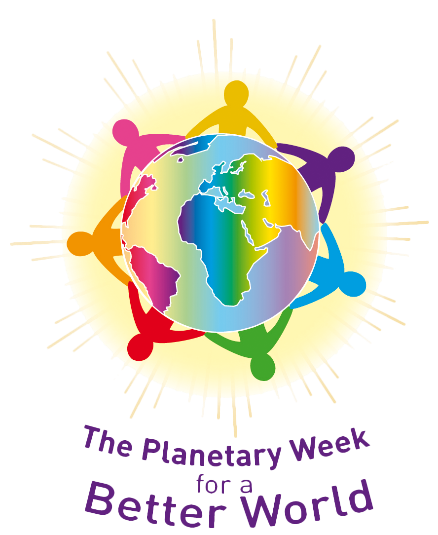 Vos dons aident l'association « La Semaine Planétaire pour un Monde Meilleur » à promouvoir, coordonner et soutenir la mise en place d’initiatives favorisant le mieux vivre ensemble, l’engagement citoyen et la démultiplication d’actions positives pour contribuer à créer un monde meilleur.Je, soussigné(e) ………………………………………………………………………………………… fait don à l'association « La Semaine Planétaire pour un Monde Meilleur »  de………………………………….€ Adresse: ………………………………………………………………………………………… ………………………………………………………………………………………… ……………………………………………………………….. Adresse mail: ………………………………………………………………………………………… Fait le ………………………………………………. Signature Vous pouvez envoyer votre règlement par chèque à l’ordre de la SPMM, 43 rue de Villez 78270 Bennecourt.